Subject: Extension of the deadline for submitting the diploma thesis and passing the semesterI am asking you to extend the deadline for submission of the diploma thesis until............................Explanation:............................................................................................................................................................................................................................................................................................................................................................................................................................................................................................................................................................................................................................................................................................						................................................... Student’s signaturePromoter opinion:    Degree of work advancement expressed in %:   …………..  I support / do not support................................................... Promoter’s signature 							DECISIONPursuant to § 30 of the Regulations of first- and second-cycle studies and uniform master's studies adopted by the Academic Senate of Poznań University of Technology with Resolution No. 42/2020-2024 of May 31, 2021.I do / do not agree to extend the deadline to: ……………………………………Poznań, date ....………………….           		……………….…..……………………………       Dean’s signature* Delete as applicable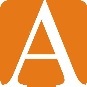 FACULTY OF ARCHITECTURE  POZNAŃ UNIVERSITY OF TECHNOLOGYPoznań, date………………………........................................................................... ……………………………............................................Name and surname.........................................................................Album numberArchitecture  Full time studies   1st cycle / 2nd cycle *Semester  1 2 3  4 5 6 7…..................................................................Address for correspondence......................................................................Phone numberVice-Dean for Students dr inż. arch. Barbara Świt-Jankowska